МАРТРейтинг спортивных организаций Пензенской области по направлению «Антидопинг» на 15.04.2021:ГАОУ ПО "Училище олимпийского резерва ПО" ГБУ ПО Комплексная СШОРГБУ "ПО СШОР водных видов спорта"ГБУ ПО СШ водных видов спортаМБУ СШ №1 г.Пензы МБУ СШ №4 г.ПензыМБУ СШ №6 г.ПензыМБУ СШ №8 г.Пензы 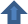 МБУ СШ «Горизонт» г.Пензы МБУ СШ по регби г.ПензыМАУ «ЦРФ «Зенит»» г.ПензыМБУ СШОР «Витязь» г.ПензыМБУ "СШОР "Союз" (г.Заречный)МБУ СШ (г.Заречный) МБУ "СШ "Русь"(г.Заречный)МБУ "КСШОР"(г.Заречный)МБОУ ДО ДЮСШ №1 г.КаменкиМБОУ ДО ДЮСШ № 2 г.КузнецкаМАОУ ДО ДЮСШ р.п. ЛуниноМБОУ ДО ДЮСШ Шемышейского района МАОУ ДО ДЮСШ Земетчинского районаМБУ ДО ДЮСШ Вадинского районаМАОУ ДО ДЮСШ р.п.Башмаково 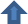 МБОУ ДЮСШ Колышлейского районаМБОУ ДО ДЮСШ №1 имени В.М. Хромченко г.Кузнецка МБУ ДО ДЮСШ с.Лопатино МБУ ДО "ДЮСШ" Никольского района МАУ ДО ДЮСШ Бессоновского района МБОУ ДО ДЮСШ р.п. Мокшан 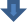 МБУ СШ № 7 г.Пензы МБУ СШОР по боксу города Пензы ГАУ ПО "СШОР по гимнастике им. Н.А. Лавровой" ГБУ ПО спортивно-адаптивная школа МБОУ ДО "ДЮСШ Спасского района" МАОУ ДО ДЮСШ Иссинского района МБОУ ДО СШ «Дорожник» МАУ ДО "ДЮСШ" Кузнецкого района МБУ ДО ДЮСШ Нижнеломовского района МБУ ДО ДЮСШ Сосновоборского района МБОУ ДО ДЮСШ р.п. Тамала МБОУ ДО ДЮСШ р.п.Беково МБОУ ДО ДЮСШ с.Неверкино МАУ ДО «ДЮСШ Пачелмского района» МБОУ ДО ДЮСШ с. Наровчат ГБУ ПО СШОР по хоккею МБОУ ДО ДЮСШ г. СердобскаМБУ ДО ДЮСШ Пензенского района МБОУ ДО ДЮСШ Городищенского района МБОУ ДО ДЮСШ г. Белинского МБОУ ДО ДЮСШ с. Малая Сердоба МБУ ДО "ДЮСШ Камешкирского района"